«Вплив Інтернет - технологій на формування особистості дитини»  Віртуальне життя стало об’єктом постійної та пильної уваги суспільства. Переважна його більшість - це діти та молодь, які часто свій вільний час витрачають на спілкування онлайн, не помічаючи реальних друзів поряд.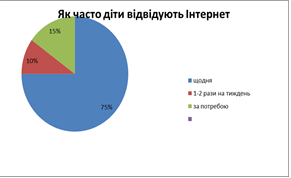 Різноманітні сайти допоможуть поспілкуватися хлопцям та дівчатам, дійсно допомагають знайти друзів, однодумців та навіть коханих. Дехто стає щасливішим, впевненішим, розширює коло друзів.Пастки в Інтернеті1. Шахрайські дії стосовно переказів коштів (благодійні внески,  отримання товару ін.)2. Небезпечні знайомства, заборонені сайти, азартні ігри.3. Протиправні молодіжні угрупування.4. Залучення до молодіжних марафонів, акцій, що несуть загрозу життю та здоров’ю дитини.5. Шантаж, вимагання, психологічний тиск, публічне приниження, залучення до протиправних дій.Світ онлайну тісно пов’язаний з реальним життям, і грані між ним досить відносні. Особливо дитяча психіка не може розмежовувати ці грані, дитина не може вийти із вимріяного простору, застрягає у вигаданому світі, боїться справжніх стосунків, інших та самих себе.Поради батькам 1. Гармонійні стосунки в родині допоможуть уберегти вашу дитину від небезпечних знайомств.2. Контролюйте сайти, на які заходить дитини, знайомства, які вона має.3. Встановіть гарну захисну систему (антивірусну програму, фільтри)4. Контролюйте онлайн переписку, вимагайте від дитини бути толерантною, дотримуватися етичних та моральних норм спілкування.5. Якщо вам чи вашій дитині погрожують, шантажують, без дозволу використовують особисту інформацію, створюють непристойні фото  вашої дитини,  звертайтеся до правоохоронних органів із відповідною заявою.6. Контролюйте дозвілля дитини, знайдіть альтернативу Інтернет – розвагам, подбайте про здоровий спосіб життя вашої дитиниПсихологічна служба Ніжинської гімназії №3